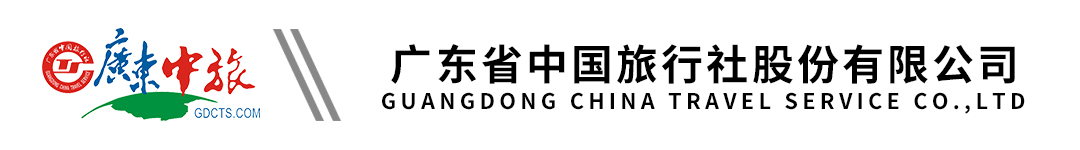 【东部名城】美国东岸名城名校+大瀑布+波士顿12天行程单行程安排费用说明其他说明产品编号FHXY-US17070160054E出发地广东省-深圳市目的地美国-纽约行程天数12去程交通飞机返程交通飞机参考航班无无无无无产品亮点尊享 1/ 【深度游美国东部名城】尊享 1/ 【深度游美国东部名城】尊享 1/ 【深度游美国东部名城】尊享 1/ 【深度游美国东部名城】尊享 1/ 【深度游美国东部名城】天数行程详情用餐住宿D1深圳-香港✈ 迪拜早餐：X     午餐：X     晚餐：X   飞机上D2迪拜✈纽约早餐：X     午餐：√     晚餐：X   CLARION INN/COMFORT INN/DAYS INN /QUALITY INN /RAMADA HOTEL/RED ROOF  INN/TRAVELODGE HOTEL/BEST WESTERN/SUPER 8/SLEEP INN/ LA QUINTA INN/ BAYMONT INN &  SUITES 或同级D3纽约-费城-独立宫-自由钟-雷丁市场-大西洋城-木板路-码头购物中心早餐：√     午餐：X     晚餐：√   CLARION INN/COMFORT INN/DAYS INN /QUALITY INN /RAMADA HOTEL/RED ROOF  INN/TRAVELODGE HOTEL/BEST WESTERN/SUPER 8/SLEEP INN/ LA QUINTA INN/ BAYMONT INN &  SUITES 或同级D4大西洋城-巴尔的摩内港-华盛顿-航天航空博物馆-乔治城-乔治城大学早餐：√     午餐：√     晚餐：X   CLARION INN/COMFORT INN/DAYS INN /QUALITY INN /RAMADA HOTEL/RED ROOF  INN/TRAVELODGE HOTEL/BEST WESTERN/SUPER 8/SLEEP INN/ LA QUINTA INN/ BAYMONT INN &  SUITES 或同级D5华盛顿-白宫-林肯纪念堂-杰佛逊纪念堂-韩战、越战纪念碑-阿米什人部落-哈里斯堡周边早餐：√     午餐：√     晚餐：X   CLARION INN/COMFORT INN/DAYS INN /QUALITY INN /RAMADA HOTEL/RED ROOF  INN/TRAVELODGE HOTEL/BEST WESTERN/SUPER 8/SLEEP INN/ LA QUINTA INN/ BAYMONT INN &  SUITES 或同级D6哈里斯堡周边-好时巧克力小镇-水牛城早餐：√     午餐：X     晚餐：√   CLARION INN/COMFORT INN/DAYS INN /QUALITY INN /RAMADA HOTEL/RED ROOF  INN/TRAVELODGE HOTEL/BEST WESTERN/SUPER 8/SLEEP INN/ LA QUINTA INN/ BAYMONT INN &  SUITES 或同级D7水牛城-尼亚加拉大瀑布-奥尔巴尼-帝国广场-纽约州议会大厦-纽约州立大学奥尔巴尼分校早餐：√     午餐：X     晚餐：√   CLARION INN/COMFORT INN/DAYS INN /QUALITY INN /RAMADA HOTEL/RED ROOF  INN/TRAVELODGE HOTEL/BEST WESTERN/SUPER 8/SLEEP INN/ LA QUINTA INN/ BAYMONT INN &  SUITES 或同级D8奥尔巴尼-波士顿-哈佛大学-麻省理工学院-约翰.汉考克大楼-自由之路-波士顿公园-昆西市场早餐：√     午餐：√     晚餐：X   CLARION INN/COMFORT INN/DAYS INN /QUALITY INN /RAMADA HOTEL/RED ROOF  INN/TRAVELODGE HOTEL/BEST WESTERN/SUPER 8/SLEEP INN/ LA QUINTA INN/ BAYMONT INN &  SUITES 或同D9波士顿-普利茅斯-纽约早餐：√     午餐：√     晚餐：X   CLARION INN/COMFORT INN/DAYS INN /QUALITY INN /RAMADA HOTEL/RED ROOF  INN/TRAVELODGE HOTEL/BEST WESTERN/SUPER 8/SLEEP INN/ LA QUINTA INN/ BAYMONT INN &  SUITES 或同级D10纽约  ✈迪拜 ✈香港早餐：√     午餐：X     晚餐：X   飞机上D11航机上早餐：X     午餐：X     晚餐：X   航班上D12迪拜 ✈香港-深圳早餐：X     午餐：X     晚餐：X   无费用包含1.全程机票经济舱票价、机场税（费）及燃油附加费；1.全程机票经济舱票价、机场税（费）及燃油附加费；1.全程机票经济舱票价、机场税（费）及燃油附加费；费用不包含1.本次行程签证费用；1.本次行程签证费用；1.本次行程签证费用；预订须知18 岁以下未成年人参团必备文件温馨提示旅游法说明